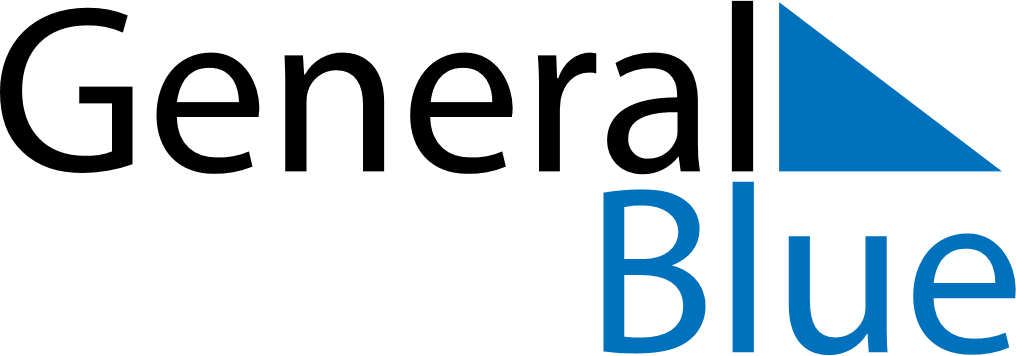 September 2019September 2019September 2019September 2019MexicoMexicoMexicoSundayMondayTuesdayWednesdayThursdayFridayFridaySaturday12345667891011121313141516171819202021Independence Day22232425262727282930